MATEMÁTICA 5°BÁSICO“B”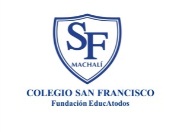 FECHA: Martes 5 de mayo    Prof: Leticia Salgado                     TEMA: Resolver adiciones, sustracciones y resolución de problemasOBJETIVO DE  LA CLASE:  O.A. 06: Resolver problemas rutinarios y no rutinarios que involucren las cuatro operaciones y combinaciones de ellas.RECORDEMOS:Debemos recordar los términos de la adición, sumandos + sumandos = suma o total. Los términos de la sustracción son: minuendo – sustraendo = diferencia o resta.MATERIALES: calculadoraACTIVIDAD 1: Encierra en un círculo la alternativa con la respuesta correcta.	ACTIVIDAD 2: PROBLEMAS DE ADICION Y SUSTRACCIÓN1.- Si un avión tiene que recorrer 540 km. e hizo su primera escala a los 180 km. ¿Qué parte del recorrido le falta realizar? RESTA2.- La familia de Alan se fue de vacaciones a un pueblito ubicado a 979 km de donde vive. Decidieron parar en el camino, una vez a 428 km, y la segunda vez a 279 km desde de la primer parada. Cuando estén en la segunda parada, ¿cuántos kilómetros les faltarán para llegar a destino? SUMA Y RESTA3.- Justina salió a comprarse ropa. Eligió un bolso de $12.500, un pantalón de $28.990 y una zapatilla de $8.990 Si Justina tenía ahorrado $75.500 ¿cuánta plata le sobró?4.- En el depósito de gasolina de mi coche caben 65 litros. Si sólo lleva 12 litros, ¿cuántos puedo echar?5.- Hemos recorrido 136 kilómetros de los 859 que tenemos que hacer para llegar al mar. ¿Cuántos me faltan por recorrer?6.- Mi abuela se fue a Iquique a ver a mi tía Marcela. Si el avión salió del aeropuerto a las 9:00 horas y llegó a las 14:00 horas, ¿cuántas horas demoró el viaje?7.- La profesora pagó $ 5 500 por la torta. La torta valía más, pero el vendedor le hizo un descuento de $ 860. ¿Cuál era el precio de la torta antes del descuento?8. Marcela tiene una colección de 184 estampillas, de las cuales 52 son de  América, 65 son de Europa y las demás son de África.  ¿Cuántas estampillas de la colección de Marcela son de África?1.- Encuentra el resultado de :             648 + 283 =a. 941b. 921c. 931d. 8312. Las adiciones con igual suma son:a. 1 y 2b. 2 y 3c. 1 y 3d. ninguno es correcto.3. ¿Cuál es la diferencia entre: 5.380 y 2.759?a. 2.621b. 2.531c. 2.511d. 2.7214. ¿Cuál es la suma de 7.435 y 49 ?a. 7.584b. 7.384c. 7.484d. 7.8445. ¿Cuál de las operaciones tiene el resultado mayor?                                                                                                  6.217     2.956               -1.896+ 3.316a. La suma.b. la resta.c. ambas iguald. no puedo calcular. 6. ¿Cuál es la suma de 2.749 + 7.996?a. 10.745b. 10.645c. 9.745d. 11.7457. ¿ Cuál es la diferencia entre 8.000 y 3.178 ?a. 8.178b. 4.822c. 4.722d. 4.9128. ¿Cuánto es el vuelto que recibo , si pago con $5.000 y gasto $ 2.990 ?a. $ 2.110b. $ 2.010c. $ 2.210d. $ 2.010 9.           5.740 - 	               = 3.568Para saber el valor que falta la operación correcta es:a. 5.740 – 2.172b. 5.740 + 2.172c. Ninguna de las anteriores.d. Las dos son correctas.10. El minuendo es 172 y la diferencia 39. ¿Cuál es el sustraendo ?a. 211b. 133c. 33d. 12111. Tres sumandos suman 13.250. Si uno es 1.403, otro 8.340. ¿Cuál es el tercer sumando ? a. 9.743b. 6.257c. 3.507d. 6.35012. El minuendo es 14.702  y el sustraendo 9.748, La diferencia es :a. 24.450b. 4.954c. 4.064d. 20.06413. La lista de Pepe costó $ 53.858, la de Cecilia $ 53.815, la de Ana $ 53.158 y la de Tomás $ 53.851. La lista más barata es de: A. TomásB. PepeC. CeciliaD. Ana14.- La librería “Casimiro” ofrece la siguiente promoción: “por compras mayores de $ 6.500 lleve una agenda de regalo”¿A cuál de los siguientes grupos de compras les corresponde una agenda de regalo?Plasticina $790          Lápices de colores $880Goma $ 340      Cuaderno $ 1.250A. 2 cuadernos , 1 plasticina y 1 goma de borrar.B. 3 cuadernos y 4 plasticinas.C. 3 cuadernos y 2 plasticinas.D. 2 cuadernos, 2 cajas de lápices y 1 goma.15.- En la librería se vendieron $ 8.563 en lápices el lunes, el martes se vendió más. ¿Cuánto podría ser la venta del día martes?A. $ 8.757B. $ 8.473C. $ 8.398D. $ 8.56016.- El precio de la mochila de Maritza es de $ 8.367. Una tienda la ofrecía en 3D + 2C y 1 UM pesos menos. ¿Qué precio tenía?A. $ 5.157B. $ 7.137C. $ 9.597D. $ 8.046 17.- ¿En cuál de estos precios el 8 tiene mayor valor?A. $ 71.843B. $ 84.371C. $ 48.713D. $ 56.38418.- A un recital asistieron 1.200 personas de las cuales 817 eran hombres y el resto mujeres. ¿Cuántas mujeres asistieron al recital?A. 838B. 718C. 618D. 38320.- Veinticinco monedas de $50 equivalen a:A. 125 monedas de $100B. 125 monedas de $10C. 125 monedas de $5D. 125 monedas de $121.- Veinte billetes de $20.000 equivalen a:A. 40 billetes de $1.000B. 40 billetes de $2.000C. 40 billetes de $5.000D. 40 billetes de $10.000Datos Operación Respuesta Datos Operación Respuesta Datos Operación Respuesta Datos Operación Respuesta Datos Operación Respuesta Datos Operación Respuesta Datos Operación Respuesta Datos Operación Respuesta 